     St Philip and St James’ Church                             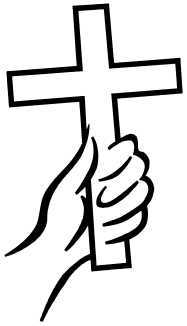    King George Road    Walderslade                                                     Chatham ME5 0TZ Gift Aid Donation I am a UK Taxpayer and the total amount of income tax and capital gains tax I will pay this tax year is at least equal to as much as the amount of tax that all the charities including the Church that I donate to, will reclaim on my donations to qualify for Gift Aid. I understand that other taxes such as VAT and Council Tax do not qualify.Signed_______________________________________ Date _________Full Name____________________________________________Address____________________________________________________________________________________________________________________________________Post Code___________